§544-C.  Natural Areas Conservation FundThe Natural Areas Conservation Fund is established as a nonlapsing separate account to be administered by the commissioner.  Income from gifts, bequests, devises, grants, fees and other sources may be deposited in this fund.  All money in the fund and earnings on that money must be used for the investigation, conservation and management of native plants, natural communities, ecosystems or other significant features as described in this chapter and for administrative and personnel costs for the purposes of this section.  The commissioner may make grants from the fund to any person, organization, state agency or other entity to undertake inventory and research about rare plants, natural communities, ecosystems or other features of natural areas.  [PL 1999, c. 556, §13 (NEW).]Funds in the Natural Areas Conservation Fund may not be deposited in the General Fund or any other fund except as provided by law.  All funds of the Natural Areas Conservation Fund are subject to allocation by the Legislature.  [PL 1999, c. 556, §13 (NEW).]SECTION HISTORYPL 1999, c. 556, §13 (NEW). The State of Maine claims a copyright in its codified statutes. If you intend to republish this material, we require that you include the following disclaimer in your publication:All copyrights and other rights to statutory text are reserved by the State of Maine. The text included in this publication reflects changes made through the First Regular and First Special Session of the 131st Maine Legislature and is current through November 1, 2023
                    . The text is subject to change without notice. It is a version that has not been officially certified by the Secretary of State. Refer to the Maine Revised Statutes Annotated and supplements for certified text.
                The Office of the Revisor of Statutes also requests that you send us one copy of any statutory publication you may produce. Our goal is not to restrict publishing activity, but to keep track of who is publishing what, to identify any needless duplication and to preserve the State's copyright rights.PLEASE NOTE: The Revisor's Office cannot perform research for or provide legal advice or interpretation of Maine law to the public. If you need legal assistance, please contact a qualified attorney.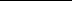 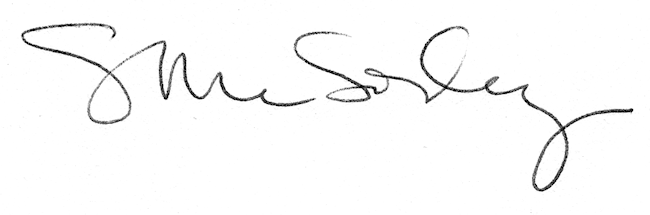 